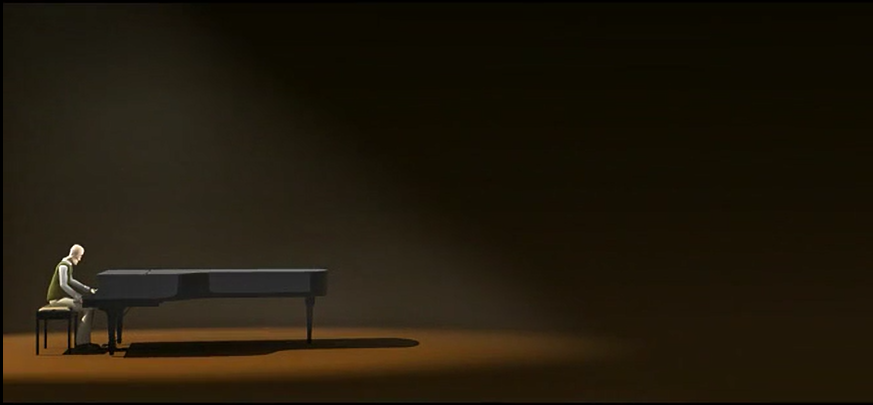 This is the opening shot of the short film The Piano.Before watching the video, answer these questions in complete sentences into your book.Who do you think is the man?Where is he?Why do you think there is a spotlight on him? Why such long shadows?What questions do you have?Now watch the film. https://vimeo.com/200936986What questions and thoughts do you have now? Write down three thinking bubbles. (Yes, draw three thinking bubbles and write in your thoughts and/or questions. Yes, you are allowed more than three. No, you are not allowed less than three.)